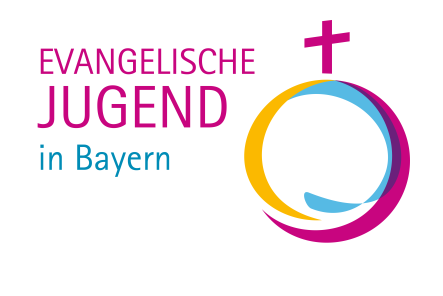 Bestätigung über ehrenamtliches Engagement…., geboren am, wohnhaft, war / ist seit ……  im Leitenden Kreis des Landesjugendkonvents der Evang. Jugend in Bayern tätig.Der Landesjugendkonvent ist das Delegiertentreffen der ca. 12400 Ehrenamtlichen in der Evangelischen Jugend in Bayern (www.ejb.de).Aufgabe des Leitenden Kreises ist es, den jährlich stattfindenden Landesjugendkonvent mit ca. 90 Delegierten vorzubereiten sowie dort gefällte Beschlüsse inner- und außerkirchlich umzusetzen bzw. voranzutreiben. Darüber hinaus sind die Mitglieder des Leitenden Kreises für die Betreuung der Kirchenkreise zuständig, in diverse Arbeitsgruppen eingebunden und übernehmen häufig die Federführung über eigene Arbeitsbereiche. Die Aufgabe des Vorsitzenden und seines Stellvertreters ist es, diese Tätigkeiten zu koordinieren, Arbeitsergebnisse einzufordern und auszuwerten und die Landesjugendvertretung inner- und außerkirchlich zu repräsentieren. Im …. nahm …. seine Tätigkeit als Beisitzer in diesem Kreis auf. Seine Arbeitsschwerpunkte waren bis …. der Bereich Finanzen, die inhaltliche Vorbereitung der Vollversammlung und das Thema Globalisierung. Er war Kontaktperson für den Kirchenkreis München.Im ….  wurde er als Vorsitzender gewählt und ist zuständig für die Gesamtkoordination. Seine aktuellen Arbeitsschwerpunkte sind ….. Weiterhin arbeitet er ….. mit. ….  ist mir seit zwei Jahren persönlich bekannt. Seine Aufgabe als Vorsitzender erfüllt er mit sehr großem Engagement, organisatorischer und strategischer Weitsicht, politischem Fingerspitzengefühl und großer Klarheit. Seine Aufgaben erledigt er stets sehr zuverlässig und er ist ein beliebtes und anerkanntes Mitglied des Leitenden Kreises.….  ist sehr teamfähig und kann mit geäußerter Kritik konstruktiv umgehen.Für seinen weiteren Lebensweg wünsche ich ihm alles Gute und Gottes Segen.